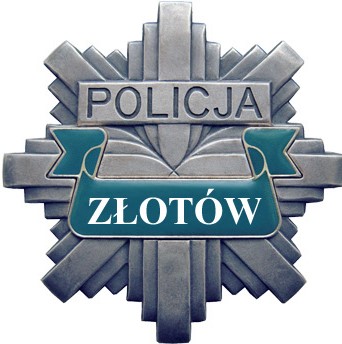 FORMULARZ ZGŁOSZENIOWY 
DO UDZIAŁU W KONKURSIE PLASTYCZNYM
 PN. „BEZPIECZNE FERIE 2023”  
1. DANE OSOBOWE UCZESTNIKA KONKURSU:  Imię…………………………………………………………………………………Nazwisko……………………………………………………………………………Wiek………………2. NAZWA SZKOŁY DO KTÓREJ UCZĘSZCZA UCZESTNIK KONKURSU: Nazwa szkoły ……………………………………………………………………….Ulica/numer ……...………………………………………………………………… Miasto/kod…………………………………………………………………………..3. MIEJSCE ZAMIESZKANIA: Ulica/numer domu…………..……………………………………………………... Miasto/kod………………………………………………………………………..… 4. DANE RODZICA/OPIEKUNA PRAWNEGO: Imię i Nazwisko
.....………………………………………………………………………………... 5. TELEFON DO KONTAKTU (rodzic): Telefon:……………………………………………………………………………………
  …………………..                                                                           ……………………….. Miejscowość i data                                                                        Podpis rodzica/opiekuna Oświadczenie dotyczące wyrażenia zgody na przetwarzanie danych osobowychWyrażam zgodę na przetwarzanie danych osobowych dziecka .............................................                                dla potrzeb niezbędnych do przeprowadzenia konkursu pn.„BEZPIECZNE FERIE 2023”, zgodnie z art. 6 ust. 1 lit. a) Rozporządzenia Parlamentu Europejskiego i Rady (UE) 2016/679 z dnia 27 kwietnia 2016 roku w sprawie ochrony osób fizycznych w związku                             z przetwarzaniem danych osobowych i w sprawie swobodnego przepływu takich danych oraz uchylenia dyrektywy 95/46/WE (ogólne rozporządzenie o ochronie danych). Wyrażam zgodę na umieszczenie danych osobowych dziecka ..............................................             w postaci: imienia i nazwiska autora, nazwy placówki do której uczęszcza, wieku, na stronie internetowej http://zlotow.policja.gov.pl/ oraz profilu społecznościowym Facebook przez organizatora konkursu oraz na wykorzystanie wizerunku poprzez opublikowanie zdjęć z przebiegu konkursu w w/w mediach prowadzonych przez Komendę Powiatową Policji w Złotowie.Oświadczam, że zostałam/em poinformowana/y o przysługującym mi prawie do wycofania zgody w dowolnym momencie. Wycofanie zgody nie wpływa na zgodność z prawem przetwarzania, którego dokonano na podstawie zgody przed jej wycofaniem. ……………………………………………            
 (data, miejscowość, podpis rodzica/opiekuna) Jednocześnie oświadczam, że zgodnie z art. 13 Rozporządzenia Parlamentu Europejskiego                   i Rady (UE) 2016/679 z dnia 27 kwietnia 2016 roku w sprawie ochrony osób fizycznych                         w związku z przetwarzaniem danych osobowych i w sprawie swobodnego przepływu takich danych oraz uchylenia dyrektywy 95/46/WE (ogólne rozporządzenie o ochronie danych) zostałam/em poinformowana/y o tym, iż: administratorem danych osobowych konkursu pn. „BEZPIECZNE FERIE 2023”, w Komendzie Powiatowej Policji w Złotowie jest: Komendant Powiatowy Policji w Złotowie z siedzibą przy al. Piasta 49, 77-400 Złotów; dane będą przetwarzane w celu wyłonienia laureatów konkursu pn. „BEZPIECZNE FERIE 2023” oraz dokonania dokumentacji konkursowej, a podanie ich jest dobrowolne; przysługuje mi prawo do żądania od administratora dostępu do danych osobowych ich sprostowania, usunięcia lub ograniczenia przetwarzania, wniesienia sprzeciwu wobec przetwarzania, wniesienia skargi do organu nadzorczego.  ……………………………………………………             (data, miejscowość, podpis)